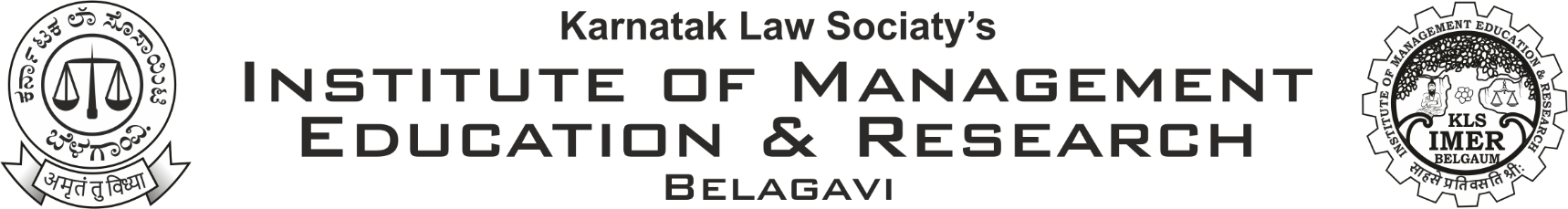 ONE DAY WORKSHOP ONFundamentals of financial market and life of a tradeJan 21st, 2017Name of Participant :-____________________________________________________________________________                                       (Surname)                                 (First Name)                        (Middle Name)Gender                     :-    Male                    Female Institute                   :- ___________________________________________________________________________Designation             :-___________________ ( for academician ) or  please tick if Student Phone/Mobile         :- __________________________________________________________________________E-Mail-ID (s)           :____________________________________________________________________________Address                  :- ___________________________________________________________________________                                 ____________________________________________________________________________City                        :- ________________                                    Pin :- _________________Payment  Mode :-     Cash                D.D   	 NEFT Date :- _______________                                                                                                                  Signature          For any query, Contact:                             1. Prof. Rahul Mailcontractor                                                    2. Prof. Sonal Revankar                             Assistant Prof, KLS, IMER.                                                            Assistant Prof, KLS, IMER                             Contact : 9590395843                                                                  Contact : 9964440077                             Email: rahul.mailcontractor@klsimer.edu                               Email: sonal.r@klsimer.edu